The Crucible: LITERARY ANALYSIS 								Fall 2012Choose ONE of the following prompts:Choose three characters in The Crucible who tell significant lies.  Why do they do this?  What does each hope to achieve (or avert) by lying?  Does the play suggest that there are times when we should lie?Consider the value of reputation in The Crucible; discuss how it motivates the actions of three major characters.  What does the play suggest is the importance of one’s “good name”?Discuss The Crucible as a Modern TRAGEDY (including John Proctor as a TRAGIC HERO)—what is the value of readingthe play in the twenty-first century?Discuss the portrayal of  FEMALE CHARACTERS within The Crucible. Consider the social and religious norms of the time.Discuss the role of MORALITY as portrayed in The Crucible. Consider the hypocrisy, the difference between knowledge and action (“head” vs. “heart”), motivation etc. If you have another prompt idea, you must have it approved by me! Assessment Guidelines/Checklist:ContentAddresses all aspects of the prompt and assignment (min: 5 paragraphs / 750 words)argumentative thesis clearly states the writer’s position Each body paragraph contains well-chosen textual evidence—3 QUOTES FROM THE PLAY per paragraphOrganization:    Effective Introduction TOPIC SENTENCES are persuasively worded and support thesis with a related pointConcluding paragraph goes beyond restating thesisSmooth transitions between and within paragraphsWord Choice & Sentence FluencyDiction appropriate for academic writing; words are specific, appropriate, accurate, and conciseSentences varied in length and structureConventions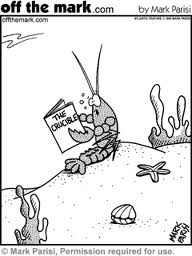 Mastery of agreement, verb tense consistency, preposition useNo comma errors, comma splices, or run-onsNo 1st or 2nd person pronouns (I, you, our, etc.)Correct tense is maintained throughout the paper.Presentation:Correct MLA format Heading, Header w/ page #, Title, FONT, Parenthetical Documentation, Works Cited page)All quotes are INTEGRATED or INTRODUCED (Who is speaking to whom? About what?) In Act 4 of The Crucible, John Proctor pleads with Hathorne, “I have given you my soul; leave me my name,” revealing the degree to which he values his reputation (Miller 240).